Person Specification/Selection Criteria for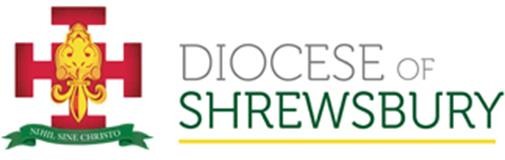 Deputy Headteacher in St Philip’s Catholic Primary SchoolThe school’s Instrument of Government states that it is part of the Catholic Church and is to be conducted as a Catholic school in accordance with Canon Law, the teachings of the Roman Catholic Church and the Trust Deed of the Diocese of Shrewsbury. At all times the school is to serve as a witness to the Catholic Faith in Our Lord Jesus Christ. The post therefore requires a practising Catholic who can show by example and from experience that he or she will ensure that the school is distinctively Catholic in all its aspects.This school (name of school) is committed to safeguarding and promoting the welfare of children and young people and expects all staff to share this commitment.The applicant will be required to safeguard and promote the welfare of children and young people.Source Key:        A = Application Form I = Interview R = References CC = Checking CertificatesNote: Candidates failing to meet any of the essential criteria will automatically be excluded[A] Faith CommitmentTo be able to demonstrate their knowledge and understanding of the following in the context of a Catholic school.[B] Qualifications[C] Professional Development[D] School leadership and management experience[E] Experience and knowledge of teaching[F] Professional Attributes[G] Professional SkillsApplicants must be able to demonstrate that they meet the Teachers’ Standards (England) which are set out in detail in the current School Teachers’ Pay and Conditions Document. The deputy Headteacher must be exemplary and be able to:•   Set high expectations which inspire, motivate and challenge pupils•   Promote good progress and outcomes by pupils•   Demonstrate good subject and curriculum knowledge•   Plan and teach well-structured lessons•   Adapt teaching to respond to the strengths and needs of all pupils•   Make accurate and productive use of assessment•   Manage behaviour effectively•   Fulfil wider professional responsibilities[H] Personal QualitiesAll of the following are considered essential for the post and will be assessed through interview and reference:•   Continue to promote the school’s strong educational philosophy and values•   Inspire, challenge, motivate and empower teams and individuals to achieve high goals•   Inspire trust in the school community•   Communicate clearly and effectively both orally and in written English•	Demonstrate  personal  enthusiasm  and  commitment  to  leadership  aimed  at  making  a  positive difference to children and young people•   Build and maintain quality relationships through interpersonal skills and effective communication•   Demonstrate personal and professional integrity, including modelling values and vision•   Manage and resolve conflict•   Prioritise, plan and organise themselves and others•   Think analytically and creatively and demonstrate initiative in solving problems•	Be aware of their own strengths and areas for development and listen to, and reflect constructively and act upon as appropriate, feedback from others•   Demonstrate a capacity for sustained hard work with energy and vigour[I]         Confidential References and ReportsThe governors reserve the right in exceptional cases to seek additional references from other former employees where this seems appropriate.The governors reserve the right to withdraw the offer of an interview should a positive and supportive faith reference not be received.[J]          Important advice regarding faith referencesYou have applied for a position in one of our Catholic schools which is reserved for a practising Catholic.  This means that the person specification will state that is essential that you meet this criterion, and you must be able to evidence this with a positive faith reference from the priest(s) of the parish(es) where you attend the Sunday Eucharist and receive the sacraments. It is also vital that this reference is current and that the priest’s knowledge of your practice is not historical. Priests will be asked to confirm a minimum of 12 months continuous practice. A period of 12 months practice will also be required for those recently received into the Church.It is vital that the priest can verify your attendance at Sunday Mass and is not simply the priest linked to the school that you currently work in.We are seeking to appoint a practising Catholic who joins in the parish celebration of the Sunday Mass and receives the sacraments regularly as well as living in accordance with the teachings of the Church.At a time when priests are increasingly assuming responsibility for larger pastoral areas it is becoming increasingly common for priests not to know parishioners as well as they might have in the past.  In the light of this we offer the following advice when seeking faith references prior to making an application.1.	Speak to the priest before completing your application and ask if he agrees to your including him as a referee. (Do not simply email or leave a message on the parish answer phone)2.           Provide him with an outline of•	your involvement in parish life e.g., Eucharistic minister, reader, etc (it may be that currently you are not heavily involved in parish life due to other commitments)•   your present post – school, areas of responsibility•   the post to which you are applying – name of school, post, etc3.	If you worship in more than one parish, then in order to satisfy weekly attendance of Mass you may need to specify more than one referee.By following the above advice you are able to prepare the priest for the reference request and so ensure it will be completed as fully as possible[K]         Application Form and Supporting StatementThe form must be fully completed.  The supporting statement should be clear, concise and related to the specific post, following the guidance outlined in section G above.The CESEW Leadership Application Form must be fully completed. The supporting statement should not exceed 1300 words in length, be clear, concise and related to the post and setting applied for.EssentialDesirableSource1.Practising CatholicEA/I/R2.Involvement in parish communityDA/I/REssentialDesirableSource3.Leading school worshipEA/I4.Ways of developing religious education and worshipEA/I5.A commitment to strategic thinking and planning that builds,communicates and carries forward a coherent and shared vision for the Catholic ethos of the school.EA/I6.How relationships should be fostered and developed betweenthe school, parish and its community and Diocese of ShrewsburyEA/IEssentialDesirableSource7.Qualified teacher statusEA/CC8.DegreeEA/CC9.CCRS/CTC or commitment to obtaining the certificateDA/CC/IEssentialDesirableSource10.Evidence of appropriate professional development for the roleof Deputy HeadteacherEA11.Evidence of recent leadership and management professionaldevelopmentEA12.Has successfully undertaken appropriate safeguarding trainingand knowledge of legislation for the protection of young peopleDA13.Has successfully undertaken Designated Safeguarding LeadTrainingDA/I/CC14.Has completed the Catholic Senior Leadership Programme or hasa commitment to doing soEA/I/CC15.Has completed the Catholic Middle Leadership Programme orhas a commitment to doing soEA/I/CCEssentialDesirableSource25.Experience of teaching in more than one schoolDA/I/R26.Experience of teaching in a school in similarcircumstances/ serving a similar communityDA/I27.Significant teaching experience and proven excellence in teaching pupils within the primary/secondary phaseEA/I/R28.To have a knowledge and understanding of all Key Stages in the primary phase/ the secondary phaseEA/I/R29.Secure understanding of assessment strategies , data analysis and the use of assessment to maximise achievementEA/I/R30.To be able to exemplify how the needs of all pupils have been met through high quality teachingEA/I/REssentialDesirableSource31.To be able to demonstrate an understanding, awareness and empathy for the needs of the pupils at this school and how these could be met.EI32.To be able to demonstrate a clear rationale for behaviour management and a proven track record of the effective implementation of a range of behaviour management strategies.EI33.To have excellent written and oral communication skills (which will be assessed at all stages of the process)EA/I34.To be a leader of learning demonstrating, promoting and encouraging outstanding classroom practiceEA/I/R35.Show a good commitment to sustained attendance at workEA/I/RA positive and supportive faith reference from a priest where the applicant regularly worships.EPositive recommendation from all referees, including current employer.EA supportive reference from the Local Authority, if possible, or a further supportive professional referenceE